Hello DeLaura Families-Below you will see the schedule for our end of the year exams the week of May 21-May 24.  We want to share some reminders for you so that our classrooms are protected from interruptions during these times:	We will not be calling classrooms during the exam times for checkouts- even if your student is finished- others may still be testing and we are going to respect the classroom environment.	Exams may not be scheduled early. If you know your student will miss an exam, you can let the teachers know, so they can make them up over the summer.Tuesday, May 21 NOT AN EARLY RELEASE DAY9:30 – 11:30 		1st Period Exam11:33 – 1:05		2nd Period and LunchLunch 1 11:33 – 12:03Lunch 2 12:04 – 12:34Lunch 3 12:35 – 1:051:08 – 1:43 		3rd Period1:46 – 2:21 		4th Period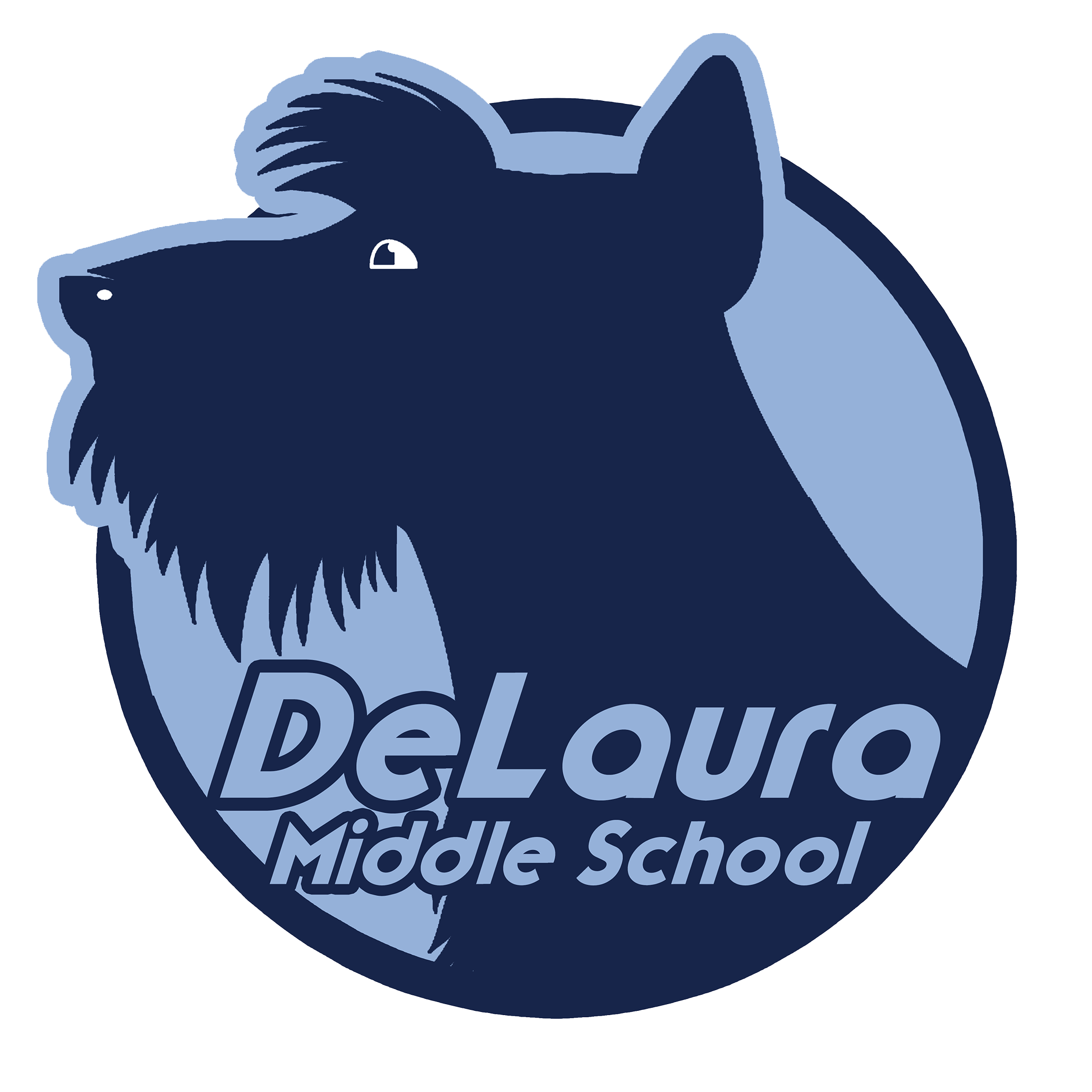 2:24 – 2:59 		5th Period3:02 – 3:37		6th Period3:40 – 4:15 		7th PeriodWednesday, May 22nd9:30 – 11:30		2nd Period Exam11:30 – 1:00 		4th Period and LunchLunch 1 11:30 – 12:00Lunch 2 12:00 – 12:30Lunch 3 12:30 – 1:001:00 – 3:00 		3rd Period ExamThursday, May 23rd9:30 – 11:30		4th Period Exam11:30 – 1:00 		6th Period and LunchLunch 1 11:30– 12:00Lunch 2 12:00 – 12:30Lunch 3 12:30 – 1:001:00 – 3:00		5th Period ExamFriday, May 24th9:30 – 11:30 		6th Period Exam11:30 – 1:00 		1st Period and LunchLunch 1 11:30 – 12:00Lunch 2 12:00 – 12:30Lunch 3 12:30 – 1:001:00 – 3:00 		7th Period Exam